DATE:	June 16, 2017TO:	Presidents/Superintendents		Chief Student Services Officers		Chief Instructional Officers		Chief Business Officers		Academic Senate for California Community CollegesFROM:	Pamela D. Walker	Vice Chancellor, Academic Affairs DivisionSUBJECT:	Reiteration for Fund for Student Success: Mathematics, Engineering, Science Achievement (MESA) Request for Applications (RFA) SYNOPSIS: The California Community Colleges Chancellor’s Office is pleased to announce the open competitive bid process for MESA.  The MESA RFA was pulled on May 25, 2017 due to discrepancies in the calculation of the scoring process. The recalculations do not affect the rewriting of the MESA RFA. The purpose of these funds is to support the management of community college MESA programs. MESA programs are designed to provide academic and support services for economically and educationally disadvantaged students majoring in calculus-based fields who seek to transfer to four-year colleges and universities.  A dollar-for-dollar match is required.  All Districts/Colleges are encouraged to apply, including those funded under the previous FSS-MESA grant.We invite you to participate in this innovative and proven program.  The grants awarded through this Request for Applications (RFA) Specification are for the 2017-18 fiscal year and up to a three-year project.  Continued funding is contingent upon completion of the approved prior year’s objectives, the submittal of a renewal application, and state funding.The Mathematics, Engineering, Science Achievement (MESA) program funding is contingent upon the State Budget.ACTION REQUESTED:  Follow the Request for Application No. 17-034 Specifications, Instructions Terms and Conditions. The RFA is available at the Chancellor’s Office website (www.cccco.edu) under Divisions > Academic Affairs > MESA l > RFA and Forms (effective Monday, June 19, 2017).Please submit applications electronically to the Chancellor’s Office by 5:00 pm on Friday, July 14, 2017.  For additional information or clarification, contact Debbie Velasquez at 916.323.2768 or dvelasquez@cccco.edu Submit applications electronically to:Chancellor’s Office, California Community CollegesAcademic Affairs DivisionAttn:  MESA Application Encloseddvelasquez@cccco.edu STATE OF CALIFORNIAELOY ORTIZ OAKLEY, CHANCELLORCalifornia Community CollegesChancellor’s Office1102 Q street, Suite 4400Sacramento, Ca  95811-6549(916) 322-4005http://www.cccco.edu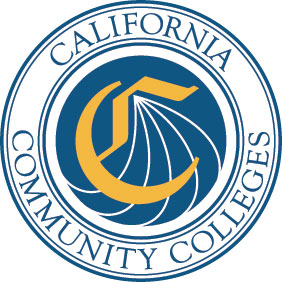 RFA Specification Number:17-034Program Division:Academic AffairsRFA Title:MESA Program Funding Source:Fund for Student Success (FSS)Funding Category:MESA Program FundingFunding Period:2017-2018 Program YearMaximum Funds Available:$2.4 millionNumber of Awards:Based on the number of eligible applications, and not to exceed 35 programs at $70,250 per college